СОВЕТ СЕЛЬСКОГО ПОСЕЛЕНИЯ «НИЖНЕКЛЮЧЕВСКОЕ»РЕШЕНИЕ29  декабря 2020 года                                                                                       № 30О внесении изменений и дополнений в решение Совета сельского поселения «Нижнеключевское» от 27 декабря 2019 г.  № 178  «О бюджете сельского поселения «Нижнеключевское» на 2020 год»            В соответствии с Бюджетным кодексом Российской Федерации, ст. 62 Положения о бюджетном процессе в сельском поселении «Нижнеключевское», в связи с увеличением поступления собственных средств, в целях единства бюджетной политики, своевременного составления и исполнения бюджета сельского поселения «Нижнеключевское», Совет сельского поселения «Нижнеключевское» РЕШИЛ:Внести в решение Совета сельского поселения «Нижнеключевское» «О бюджете сельского поселения «Нижнеключевское» на 2020 год» от 27 декабря 2019 года № 178 следующие изменения: статью 1 изложить в новой редакции:     «Статья 1. Утвердить основные характеристики бюджета сельского поселения «Нижнеключевское»:общий объем доходов в сумме 3 559 049 руб. 00 коп;общий объем расходов в сумме 3 556 118руб.89 коп;профицит бюджета за счет остатков собственных средств  2930,11Внести изменения по доходам:3)  Внести изменения по расходам:             2. Приложения № 2,3,4 решения Совета сельского поселения «Нижнеключевское от 27 декабря 2019 года № 178 «О бюджете сельского поселения «Нижнеключевское» на 2020 год» изложить в новой редакции (прилагаются).      3. Главному бухгалтеру (Викуловой Л.Н.) внести изменения в бюджетную роспись сельского поселения «Нижнеключевское».     4. Настоящее решение обнародовать на информационном стенде в администрации сельского поселения «Нижнеключевское» и опубликовать на официальном сайте администрации муниципального района «Нерчинский район»  в информационно-телекоммуникационной сети «Интернет» 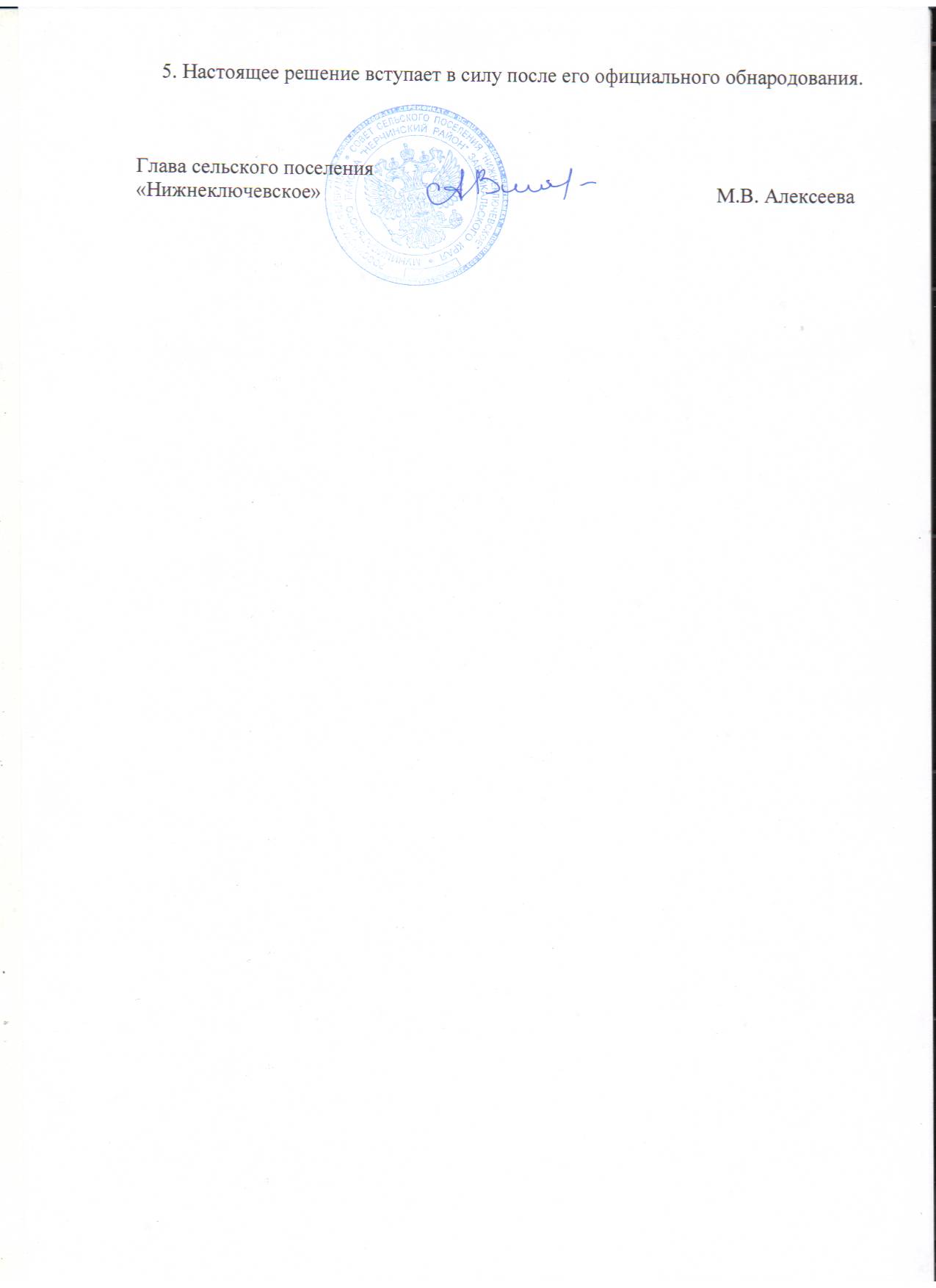 Приложение № 2                                                      к решению сессии Совета сельского                                                        поселения «Нижнеключевское»                                                       муниципального  района «Нерчинский район»                                                      « О бюджете сельского поселения                                                       «Нижнеключевское»  на 2020 год»        Объемы поступления доходов сельского поселения «Нижнеключевское».   	                                                                Приложение № 3	                                                               к  решению сессии Совета сельского                                                               поселения «Нижнеключевское»                                                               муниципального района                                                                «Нерчинский район»                                                              « О бюджете сельского поселения                                                              « Нижнеключевское» на 2020 год»«Распределение бюджетных ассигнований по разделам, подразделам, целевым статьям и видам расходов бюджета в ведомственной структуре расходов на 2020 год».                                                                                                                                                                            Приложение № 4                                                       к решению сессии Совета сельского                                                        поселения «Нижнеключевское»                                                        муниципального  района «Нерчинский район»                                                       « О бюджете сельского поселения                                                        «Нижнеключевское»  на 2020 год»Ведомственная структура расходов бюджета сельского поселения «Нижнеключевское» на 2020 год                                                  _________________________________Код бюджетной классификацииНаименование доходовУтвержденона год  Изменения, всегоС учетом  изменений1 00 00000 00 0000 110Налоговые и неналоговые доходы655 416130 052785 468000 106 01030 10 1000 110Налог на имущество физических лиц, взимаемый по ставкам, применяемым к объектам налогообложения, расположенным в границах поселений4 0003 5007 500000 106 060043 10 1000 110Земельный налог с организаций, обладающих земельным участком, расположенным в границах сельских поселений97 7006 300104 000000 111 05025 10 0000 120Доходы, получаемые в виде арендной платы, а также средства от продажи права на заключение договоров аренды за земли, находящиеся в собственности сельских поселений (за исключением земельных участков муниципальных бюджетных и автономных учреждений)356 61665 752422368Прочие неналоговые доходы10 00054 50064 5002 00 00000 00 0000 150Безвозмездные поступления2 7676815 9002 773 5812 02 40014 10 0000 150Субвенции бюджетам поселений на осуществление первичного воинского учета на территориях, где отсутствуют военные комиссариаты118 1005 900124 000Итого доходов3423097135 9523 559 049Код бюджетной классификацииНаименование показателяУтвержденона годИзменения, всегоС учетом  изменений0102Глава муниципального образования678 850-51 961626 8890102 0000020300 121Фонд оплаты труда441 8772 089443 9660102 00000S8180 121Фонд оплаты труда108 800-62 67546 1250102 0000020300 129Страховые взносы128 1738 625136 7980104Местные администрации347 695-3 469344 2260104 0000020400 121Фонд оплаты труда254 200-6 979247 2210104 0000020400 129Страховые взносы77 0953 51080 6050113Другие общегосударственные вопросы1670811,89179 5821850393,890113 0000009399 111Фонд оплаты труда961 69630 006991 7020113 00000S8180 111Фонд оплаты труда86 00062 675148 6750113 0000009399 119Страховые взносы343 53832727,36376265,360113 0000009399 244Прочая закупка товаров, работ, услуг274 666,8953 591,64328 258,530113 0000009399 850Оплата налогов4 9115825 4930203Осуществление первичного воинского учета118 1005 900124 0000203 0000051180 121Фонд оплаты труда90 7074 53195 23802033 0000051180 129Страховые взносы27 3931 36928 762Итого расходов3426066,89130 0523556118,89НАЛОГОВЫЕ И НЕНАЛОГОВЫЕ ДОХОДЫ00010000000000000000785 468Налоги на прибыль, доходы0001010000000000000054 800Налог на прибыль организаций00010101000000000110Налог на доходы физических лиц0001010200001000011054 800Налог на доходы физических лиц с доходов, облагаемых по налоговой ставке, установленной пунктом 1 статьи 224 Налогового кодекса Российской Федерации, за исключением доходов, полученных физическими лицами, зарегистрированными в качестве индивидуальных предпринимателей, частных нотариусов и других лиц, занимающихся частной практикой0001010201001100011054 800Единый сельскохозяйственный налог000105030000100001103 000Налоги на имущество00010600000000000000234 900Налог на имущество физических лиц000106010000000001107 500Налог на имущество физических лиц, взимаемый по ставкам, применяемым к объектам налогообложения, расположенным в границах поселений000106010301010001107 500Земельный налог00010606000000000110227 400Земельный налог с организаций, обладающих земельным участком, расположенным в границах сельских поселений00010606033101000110104 000Земельный налог с физических лиц,  обладающих земельным участком, расположенным в границах сельских поселений00010606043101000110123 400Государственная пошлина000108040200000000003400Государственная пошлина за совершение нотариальных действий должностными лицами органов местного самоуправления, уполномоченными в соответствии с законодательными актами Российской Федерации на совершение нотариальных действий000108040200110001103400Доходы от использования имущества, находящегося в государственной и муниципальной собственности 00011100000000000000Доходы, получаемые в виде арендной платы, а также средства от продажи права на заключение договоров аренды за земли, находящиеся в собственности сельских поселений (за исключением земельных участков муниципальных бюджетных и автономных учреждений)00011105025100000120422 368Прочие неналоговые доходы0001170000000000000067 000Прочие неналоговые доходы бюджетов поселений000117140301000001502 500Прочие неналоговые доходы бюджетов поселений000 1 17 05050 1 00000 180000 1 17 05050 1 00000 180000 1 17 05050 1 00000 180000 1 17 05050 1 00000 180000 1 17 05050 1 00000 180000 1 17 05050 1 00000 180000 1 17 05050 1 00000 18064 500БЕЗВОЗМЕЗДНЫЕ ПОСТУПЛЕНИЯ000200000000000000002 773 581Дотации бюджетам поселений на выравнивание бюджетной  обеспеченности00020215001100000150346 000Дотации бюджетам поселений на поддержку мер по обеспечению сбалансированности бюджетов000202150021000001501 868 400Прочие субсидии бюджетам сельских поселений00020229999100000150211 200Субвенции бюджетам поселений на осуществление первичного воинского учета на территориях, где отсутствуют военные комиссариаты00020235118100000150124 000Межбюджетные трансферты, передаваемые бюджетам сельских поселений из бюджетов муниципальных районов на осуществление части полномочий по решению вопросов местного значения в соответствии с заключенными соглашениями00020240014100000150107 981Прочие межбюджетные трансферты, передаваемые бюджетам сельских поселений00020249999100000150116 0003544029999890000000000000003 559 049   Наименование показателяглаваподразделразделцсрврсуммаАдминистрация сельского поселения «Нижнеключевское»802Функционирование высшего органа муниципального образования0102Общегосударственная деятельность высшего должностного лица 0102000 00 20300Глава муниципального образования8020102000 00 20300      Фонд оплаты труда0102000 00 20300121443 966      Страховые взносы0102000 00 20300129136 798      Фонд оплаты труда0102000 00 S818012146 125                                       Итого626 889Функционирование местных бюджетов8020104Руководство и управление в сфере установленных  функций0104000 00 20400Местные администрации0104000 00 20400      Фонд оплаты труда0104000 00 20400121247 221      Страховые взносы0104000 00 2040012980 605                             Фонд оплаты труда0104000 00 S818012116 400                                      Итого344 226Выборы депутатов8020107Прочие расходы0107000 00 0200288035 000                                        итого35 000Другие общегосударственные вопросы8020113000 00 09399      Фонд оплаты труда0113000 00 09399111991 702      Страховые взносы0113000 00 09399119376 265,36      Фонд оплаты труда0113000 00 S8180111148 675Прочая закупка товаров, работ, услуг0113000 00 09399244328 258,53      Уплата прочих налогов, сборов0113000 00 093998505 493                                           Итого1850393,89Осуществление первичного воинского учета8020203000 00 51180       Заработная плата0203000 00 5118012195 238       Начисления на оплату труда0203000 00 5118012928 762                                            Итого124 000Предупреждение и ликвидация ЧС  8020309Участие в предупреждении и ликвидации последствий ЧС в границах поселений0309000 00 00521Прочая закупка товаров, работ, услуг0309000 000052124413 700                                           Итого13 700Обеспечение мер пожарной безопасности 8020310Обеспечение мер пожарной безопасности в границах поселений0310000 00 24799Прочая закупка товаров, работ, услуг0310000 00 2479924421 100                                             Итого21 100Прочие вопросы в области благоустройства 8020503Прочая закупка товаров, работ, услуг0503000 00 60005244126 900Прочая закупка товаров, работ, услуг0503000 00 79109244116 000                                             итого242 900Благоустройство802Содержание водных объектов 0406000 00 00525Прочая закупка товаров, работ, услуг0406000 00 005252441 700                                            итого1 700Организация ритуальных услуг и содержание мест захоронения 0503000 00 00523Прочая закупка товаров, работ, услуг0503000 00 0052324430 000                                            итого30 000Сохранение, использование, популяризация и охрана объектов культурного наследия 0503000 00 00524Прочая закупка товаров, работ, услуг0503000 00 005242442 400                                            итого2 400Жилищное хозяйство0505000 00 00526 Жилищное хозяйство0505000 00 0052624460 181итого60 181Культура 8020801Сельский дом культуры8020801000 00 44099Прочая закупка товаров, работ, услуг0801000 00 4409924458 100                                             Итого58 100Сельская библиотека8020801000 00 44299Прочая закупка товаров, работ, услуг0801000 00 4429924440 000                                             Итого40 000Муниципальная пенсия8021001Дополнит. ежемес. пенсионное обеспечение к пенсии МС1001000 00 4910132195 529                                            итого95 529Физкультура и спорт8021101Прочая закупка товаров, работ, услуг1101000 00 0512024410 000                                            итого10 000802всего3556118,89Раздел, подраздел,     целевая статья          вид расходаВедомствоНаименование показателясуммаАдминистрация сельского поселения «Нижнеключевское»8023 556508,890100Общегосударственные вопросы2 856 508,8901.02.0000020300Функционирование  глав местных администраций.626 88901.04.0000020400Руководство и управление в сфере установленных функций344 22601.07.0000002002Выборы депутатов35 00001.13.0000009399Другие общегосударственные вопросы1 850 393,890200124 00002.03.0000051180Осуществление полномочий по первичному воинскому учету124 000030034 80003.09.0000000521Ликвидация и предупреждение ЧС13 70003.10.0000024799 Обеспечение мер пожарной безопасности                                                        в границах поселения  21 10004001 70004.06.0000000525Содержание водных объектов1 7000500335 48105.03.0000060005Вопросы в области благоустройства126 90005.03.0000079109Вопросы в области благоустройства116 00005.03.0000000523Содержание  мест захоронения30 00005.03.0000000524Содержание памятников2 40005.05.0000000526Хилищное хозяйство60 181080098 10008.01.0000044099Создание условий для организации досуга жителей 58 10008.01.0000044299Создание условий для библиотечного обслуживания жителей 40 000100095 52910.01.0000049101Муниципальная пенсия95 529110010 00011.01.0000005120Физкультура и Спорт10 000